Milí ôsmaci  tento týždeň  si zopakujte tematický celok Rakúsko-Uhorsko. Vyriešte nasledujúce úlohy a pošlite mi ich na mail do 3.6. Držím palce Rakúsko-Uhorsko: previerka  – učebnica s. 62-71Napíš rok vzniku Rakúsko-Uhorska. ......................................Charakterizuj pojmy: dualizmus: .............................................................................................................................čechoslovakizmus: ................................................................................................................industrializácia: ....................................................................................................................cenzúra: .................................................................................................................................Doplň tabuľku. (7b)Uveď rok vzniku Budapešti. Spojením ktorých miest vznikla? .......................................................................................................................................................Vymenuj aspoň 5 národov, ktoré žili v Rakúsko-Uhorsku. .......................................................................................................................................................Uveď rok, v ktorom bola zatvorená Matica slovenská a tri slovenské gymnázia. Aký bol dôvod ich zatvorenia? ......................................................................................................................................................Vymenuj 3 politické strany, ktoré vznikli na Slovensku v 2. pol. 19. stor. ......................................................................................................................................................Napíš, čo znamenali Apponyiho zákony pre Uhorsko. ......................................................................................................................................................Vysvetli súvislosť Andreja Hlinku s tragédiou v Černovej. ..................................................................................................................................................................................................................................................................................................................................................................................................................................................................K logám spolkov napíš, v ktorým mestách sídlili. Aká bola ich úloha? 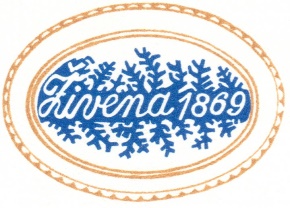 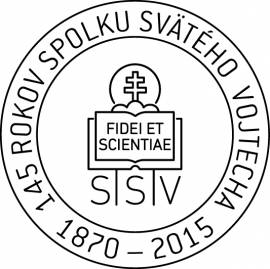 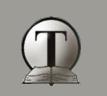 .........................................		.........................................	        .................................................................................		........................................	         ........................................Napíš mená 2 mužov, ktorí sa ako cudzinci postavili za práva Slovákov po tragédii v Černovej: ......................................................................................................................................................Popíš pozitívne aj negatívne dôsledky industrializácia Rakúsko-Uhorska v 19. stor. ............................................................................................................................................................................................................................................................................................................Uveď príčiny, ktoré viedli Slovákov k vysťahovalectvu. Kde a odkiaľ najčastejšie odchádzali? .....................................................................................................................................................Vymenuj aktivity amerických Slovákov......................................................................................................................................................Priraď k sebe patriace pojmy. Appolo				.....fabrika na výrobu čokoládyStollwerck				.....továreň gumených výrobkovMatador				..... továreň na výrobu chemikálií a výbušnínDynamit Nobel			.....rafinéria naftyRakúskospoločnéUhorskoPredlitavskoministerstváuhorská vládaViedeň